ЧИСЛЕННОСТЬ                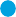 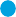 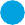 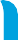 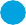 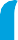 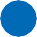 MEMBERS             ЗДОРОВ ЛИ МОЙ КЛУБ?         ЧЛЕНСТВОЗдоровый клуб – тот КЛУБ, который растет и меняется. Наличие в клубе людей  с различными перспективами и опытом будет способствовать инновациям и даст вашему клубу более широкое понимание потребностей вашего сообщества. Обратите внимание на то, как  члены клуба  чувствуют себя в клубе. Исследования показывают, что одной из самых распространенных причин ухода членов клуба является то, что лидеры клуба не открыты для новых идей. Вовлечение членов и предоставление им голоса в решении вопросов, касающихся  будущего их клуба укрепит как клуб, так и приверженность членов Ротари.A healthy club is one that is growing and changing. Having members with diverse perspectives and backgrounds will fuel innovation and give your club a broader understanding of your community’s needs. Pay attention to how your members are feeling about the club. Research shows that one of the most common reasons members leave is that club leaders are not open to new ideas. Involving members and giving them a voice in their club’s future will strengthen both the club and members’ commitment to Rotary.Рост численности в нашем клубе (нетто) запрошлый год  Our club has had a net increase in members in the past year.	Наш клуб за прошлый год принял женщин (нетто)Our club has had a net increase in female members in the past year. 	 Наш клуб принял в свой состав людей до 40 лет (нетто) Our club has had a net increase in members under age 40.Наш клуб стремится привлечь представителей тех профессий из местного  сообщества, которые недостаточно представлены  в клубе.Our club seeks to recruit members from professions in the community that are underrepresented in the club.  Наш клуб поддерживает связь с выпускниками программ Ротари (бывшие члены Ротаракт, участники молодежного(школьного) обмена, и иных программ Ротари) Our club keeps in touch with Rotary alumni (former Rotaractors, Youth Exchange students, peace fellows, and participants of other Rotary programs).  Наш клуб активно принимает в свой состав выпускников программ РотариOur club actively recruits Rotary alumni. Наш клуб активно привлекает недавно вышедших на пенсию специалистов Our club actively recruits recently retired professionals. 	За истекший год наш клуб сохранил 90% численного состава клубаOur club retains at least 90 percent of its members each year.   По меньшей мере 75 процентов членов нашего клуба непосредственно  участвуют в гуманитарных  проектах,  являются лидерами в клубе или выполняют конкретные задания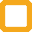          At least 75 percent of our club members are involved in a hands-on service project, a leadership role, or other assigned roles. У нашего клуба разработан  процесс получения отзывов (обратная связь)  от членов клуба Our club has a process for soliciting feedback from members.   В клубе назначен ответственный  (может быть Член комитета по росту численности), который ищет  потенциальных членов Ротари: возможно, через rotary.org, или в местном  сообществе или среди других ротарианцев  .. A person has been appointed by the club (could be the Club Membership Officer) to follow up on potential members who may have come through rotary.org, or from within the community or from Rotarians........Гостей просят представлять и приглашают на заседание клуба повторноGuests are asked to introduce themselves and are invited back.С вновь принятыми членами клуба проводят тренинг и им предоставляется возможность быть вовлеченными в деятельность клубаNew members are provided with an orientation and opportunities to get involved. Более опытные члены клуба выполняют роль наставников для вновь принятыхNewer and seasoned members are paired for mentoring relationships.  	 Мы просим членов клуба  делать небольшие доклады  на заседании , посвященные их профессиям или по другим интересующим их темам. We ask members to speak at meetings about their vocations or other topics of interest. 